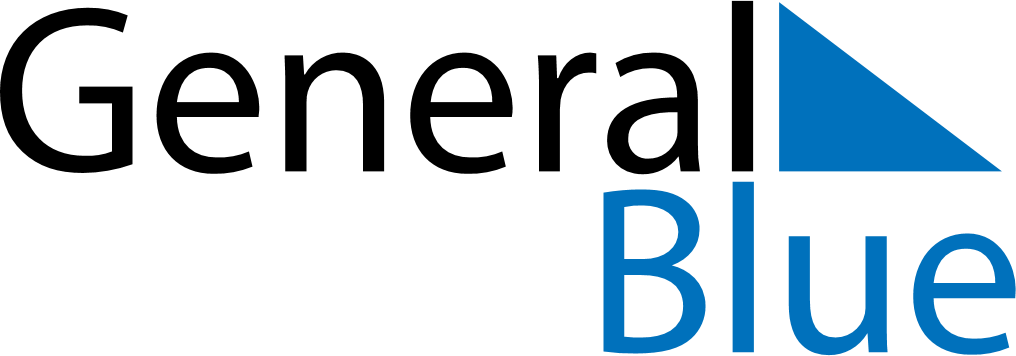 June 2022June 2022June 2022BoliviaBoliviaMondayTuesdayWednesdayThursdayFridaySaturdaySunday1234567891011121314151617181920212223242526Andean New Year27282930